6. ConclusiónEl amor a nivel individual (ama a tu vecino).El amor a nivel estructural (ama tu vecindario).¿Preguntas o comentarios?  E-mail del profesor: ______________________________________Primera edición en español: 2019Copyright © 2019 por 9Marks para esta versión españolaSeminario Básico—Amando a los vecinos y al vecindario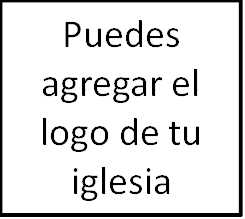 Clase 2: ¿Qué durará?1. IntroducciónDe todas las cosas que haces en esta vida, ¿qué tiene valor duradero?¿Hay valor eterno en las cosas que no son espirituales?2. Múltiples niveles de importancia	De todas las cosas que haces en esta vida, ¿qué tiene valor duradero? 	Error #1: Solo las cosas espirituales importan. Error #2: Todos los aspectos de amar a tu prójimo son igual de valiosos.Históricamente: El posmilenialismoEl transformacionalismo3. La continuidad y la discontinuidadPasajes que enfatizan la continuidad entre este mundo y el siguiente:Romanos 8:20Apocalipsis 21:22Isaías 61:4Pasajes que enfatizan la discontinuidad entre este mundo y el siguiente:Salmo 102:25-26Mateo 24:352 Pedro 3:7-10Resumen: Este mundo realmente es pasajero, aunque eso no significa que las cosas que hagamos en él sean irrelevantes. La Biblia contiene algunos indicios interesantes de la continuidad entre este mundo y el próximo, pero son solo indicios; no es sabio basar la importancia de nuestro trabajo secular en la esperanza de que el resultado del mismo durará hasta la eternidad.4. Creados a imagen de DiosGénesis 1:27-28«Y creó Dios al hombre a su imagen, a imagen de Dios lo creó; varón y hembra los creó. Fructificad y multiplicaos; llenad la tierra, y sojuzgadla, y señoread en los peces del mar, en las aves de los cielos, y en todas las bestias que se mueven sobre la tierra».El versículo 28 sin el versículo 27 es idolatría.El error de suponer que algo debe durar hasta la eternidad para tener valor eterno.5. Cómo el amor por nuestros vecinos glorifica a DiosMuestra la obra de Dios en nuestros corazones.Demuestra que los portadores de la imagen de Dios son dignos de amor. Promueve el carácter de Dios (1 Pedro 2:12).Te enseña la gloria de cómo es Dios.Dios se complace cuando redescubrimos su sabiduría.